2021年抗疫救灾先进单位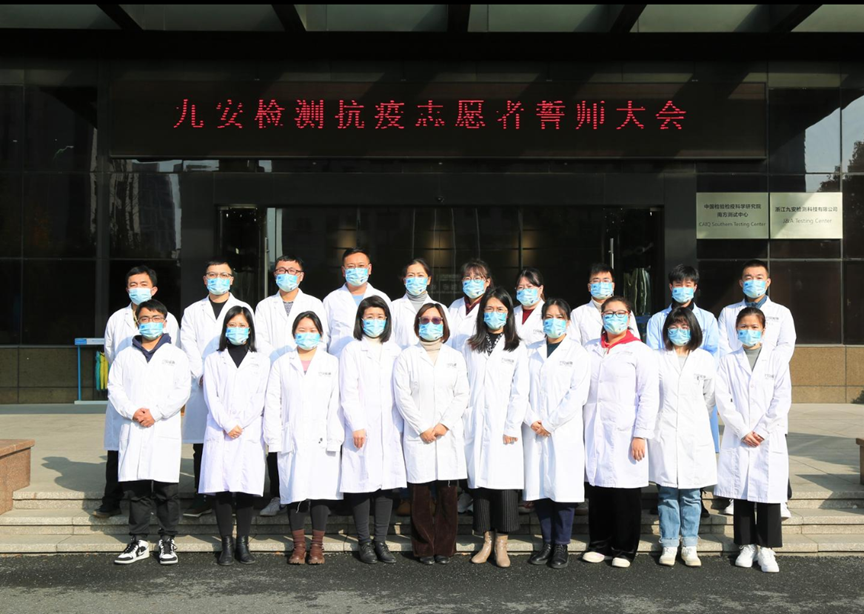 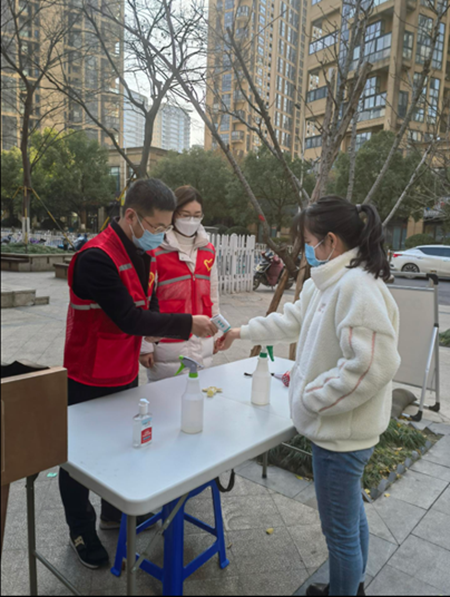 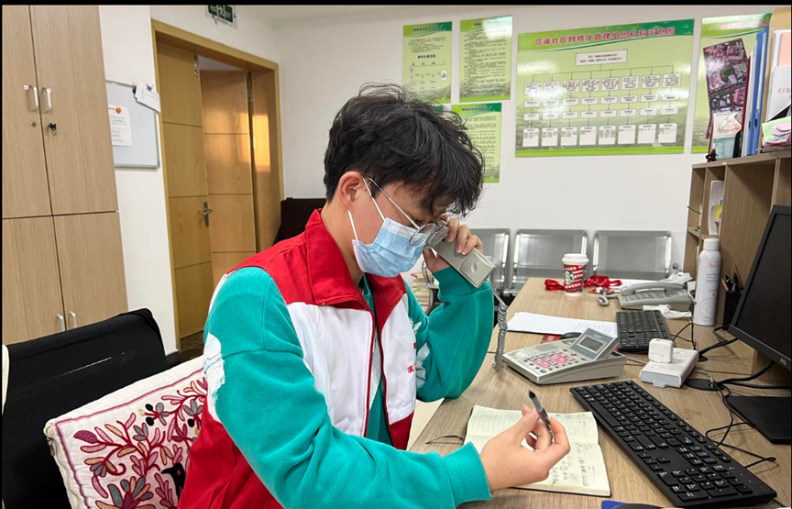 序号单位名称抗疫救灾先进事迹（200字以内）